ПЛОВДИВСКИ УНИВЕРСИТЕТ „ПАИСИЙ ХИЛЕНДАРСКИ“ 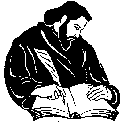 Анкетна карта № 8 за работодатели Уважаема госпожо/господине,Комисията по качество към ПУ „Паисий Хилендарски“ се обръща към Вас като работодател/ръководител с покана да отговорите на въпроси, отнасящи се до професионалната подготовка на завършващите нашия университет. Вашето експертно мнение за възпитаниците на ПУ „Паисий Хилендарски“, които работят или са работили при Вас, ще допринесе за подобряването на учебния процес и за повишаване на професионалната квалификация на завършващите студенти.Резултатите от проучването са анонимни и ще бъдат използвани само в обобщен вид.Предварително Ви благодарим за споделеното мнение! Моля, дайте своето мнение, като заградите с кръгче предпочитания от Вас отговор или отговорете в свободна форма.Вашето име и фамилия: ………………………………………………………………..Вашата длъжност:. .............................……………………………………………..Наименование на Вашата институция (организация/фирма):......................................................................................................................................................Какъв е предметът на дейност на Вашата институция (организация/фирма)?............................................................................................................................................................................................................................................................................................................Смятате ли, че ПУ „Паисий Хилендарски“ има обществен престиж? 1. да2. не3. не знаяСпециалисти, завършили кои специалности на ПУ и от кои степени (бакалавър, магистър, доктор), биха били полезни за Вашата институция/организация/фирма?............................................................................................................................................................................................................................................................................................................Бихте ли предоставили възможност за провеждане на практическо обучение на студенти от ПУ във Вашата организация/фирма?да, от специалност/и ………………………………………………………………………………………..…………………нене мога да преценяБихте ли предоставили стипендии за финансиране на практическо обучение на студенти от ПУ във Вашата организация/фирма?да, от специалност/и …………………………………………………………………………………………………………нене мога да преценяВъв Вашата организация/фирма има ли назначени специалисти, завършили ПУ?данене знаяВ каква степен сте удовлетворен/а от знанията, уменията и компетенциите на Вашите служители, възпитаници на ПУ?Напълно съм удовлетворен/аПо-скоро съм удовлетворен/аПо-скоро съм неудовлетворен/аНапълно съм неудовлетворен/аНе мога да преценяКакви са Вашите препоръки за оптимизиране на професионалната подготовка на студентите в Пловдивски университет и повишаване на конкурентоспособността им на пазара на труда?............................................................................................................................................................................................................................................................................................................Бихте ли препоръчали на свои колеги или други работодатели да наемат на работа възпитаници на Пловдивски университет?ДаНе съм сигуренНеЗапознати ли сте с учебни планове на специалности в Пловдивски университет?Да, запознат съм (моля, посочете специалностите): ………………………………………..……………......................................................................................................................................................Не, но бих се запознал (моля, посочете специалностите): …………………………………..……….........................................................................................................................................................Не и не бих се запознал14.Ако сте запознати, считате ли, че учебните планове са балансирани по отношение на теоретичната и практическа подготовка на студентите?По-скоро даПо-скоро неНе мога да преценя15.Бихте ли участвал(а) в работна група за актуализиране на квалификационните характеристики, учебните планове и програми на специалности в ПУ „Паисий Хилендарски“? Да (на кои специалности или в кой факултет): ……………………………………………………………………......................................................................................................................................................НеНе мога да преценя